Co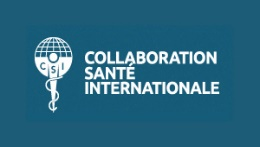 La demande doit être présentée au moins 15 jours avant la date de votre départ. Si la demande est acceptée, la date de récupération du colis vous sera communiqué par CSI. Les médicaments demandés sont pour :  Le bassin de population desservi par cet établissement est estimé à combien ? ______________Les consultations sont pour des : Nouveau-nés       Enfants (0-5 ans)      Femmes        Femmes enceintes     	 Filles (+ de 5 ans) et adolescentes            Garçons (+ de 5 ans) et adolescents      Hommes   Personnes âgées                                          Autre(s), précisez :  __________________Quels sont les principaux problèmes de santé rencontrés par la population de la région :Précisez les principaux domaines d’intervention en soins de santé de cet établissement :Le personnel médical compte combien de :Les médicamentsOù sont-ils entreposés : _____________________________________________________________________ Est-ce un local fermé sous clé :  _____________________________________________________________________Qui sera responsable sur place des médicaments donnés par CSI :_____________________________________________________________________Quel(s) sont les fournisseurs en médicaments de l’établissement :_____________________________________________________________________Personne(s) responsable(s) de l’établissement et coordonnées : remettre les noms, prénoms et titres professionnels d’au moins deux personnes responsable au sein de l’établissement. Cela peut être la direction et un chef de service.Combien de personnes participent à cette mission ? _____________Quelle est la durée de votre mission ? _____________Quels sont les objectifs de mission ? Quel est votre expertise professionnelle (ou secteur d’études si vous êtes en formation) : - ENGAGEMENT À REMETTRE LE RAPPORT DE MISSION –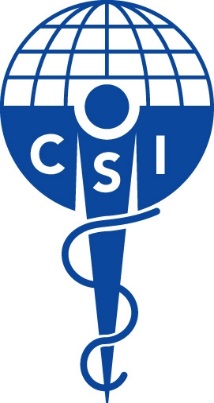 Je, soussigné/e, _______________________ (votre prénom et nom), déclare être la personne responsable de la demande pour ________ (nombre) colis de médicaments et être responsable du bon acheminement. Ma demande est faite auprès de Collaboration Santé Internationale – CSI - le __________ (date), pour un départ en mission le __________, au ______________ (pays de destination).Suite à cette donation, je reconnais   l’importance de transmettre à CSI un rapport de mission détaillé. Je comprends la nécessité d’évaluer, pour chaque colis de médicaments reçu, l’impact que peut avoir la donation sur les populations démunies des pays en voie de développement. Je confirme avoir reçu le formulaire ‘’Rapport de Mission’’ de CSI en même temps que le formulaire de demande de colis. Je m’engage à faire parvenir à Collaboration Santé Internationale - organisme donateur des médicaments - un rapport de suivi dans les 3 mois suivants la remise en main propre, auprès du ou des bénéficiaires, de ces médicaments. En cas de non-respect de cet engagement, je comprends et prends acte que Collaboration Santé Internationale sera en droit de me refuser le don lors d’une prochaine demande de valises de médicaments. Signé par : ____________________ 		En date du : ________________                      (votre nom en toutes lettres)SIGNATURE :  ______________________________________________COLLABORATION SANTÉ INTERNATIONALE1001, chemin de la CanardièreQuébec, QC G1J 5G5Tél. : 418 522 6065   Télec. : 418 522 5530Courriel : csi@csiquebec.orgwww.csiquebec.org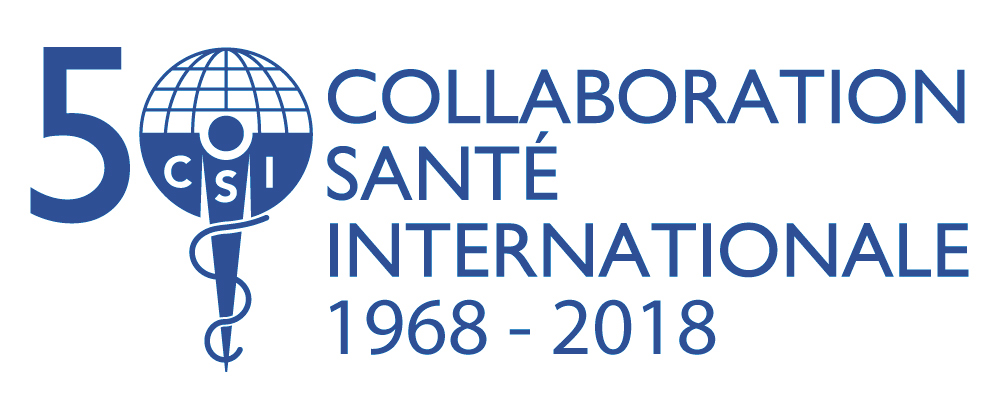 Si vous n’arrivez pas à remplir ce document via le site Web directement, vous pouvez nous le faxer ou envoyer par la poste via l’adresse de CSI à Québec. Si vous n’arrivez pas à remplir ce document via le site Web directement, vous pouvez nous le faxer ou envoyer par la poste via l’adresse de CSI à Québec. Si vous n’arrivez pas à remplir ce document via le site Web directement, vous pouvez nous le faxer ou envoyer par la poste via l’adresse de CSI à Québec. Si vous n’arrivez pas à remplir ce document via le site Web directement, vous pouvez nous le faxer ou envoyer par la poste via l’adresse de CSI à Québec. Si vous n’arrivez pas à remplir ce document via le site Web directement, vous pouvez nous le faxer ou envoyer par la poste via l’adresse de CSI à Québec. Si vous n’arrivez pas à remplir ce document via le site Web directement, vous pouvez nous le faxer ou envoyer par la poste via l’adresse de CSI à Québec. Si vous n’arrivez pas à remplir ce document via le site Web directement, vous pouvez nous le faxer ou envoyer par la poste via l’adresse de CSI à Québec. Si vous n’arrivez pas à remplir ce document via le site Web directement, vous pouvez nous le faxer ou envoyer par la poste via l’adresse de CSI à Québec. Si vous n’arrivez pas à remplir ce document via le site Web directement, vous pouvez nous le faxer ou envoyer par la poste via l’adresse de CSI à Québec. Informations généralesInformations généralesInformations généralesInformations généralesInformations généralesInformations généralesInformations généralesInformations généralesInformations généralesPays de destination : 				    Région :  				Date de départ : …… / …… / ……Pays de destination : 				    Région :  				Date de départ : …… / …… / ……Pays de destination : 				    Région :  				Date de départ : …… / …… / ……Pays de destination : 				    Région :  				Date de départ : …… / …… / ……Pays de destination : 				    Région :  				Date de départ : …… / …… / ……Pays de destination : 				    Région :  				Date de départ : …… / …… / ……Pays de destination : 				    Région :  				Date de départ : …… / …… / ……Pays de destination : 				    Région :  				Date de départ : …… / …… / ……Pays de destination : 				    Région :  				Date de départ : …… / …… / ……Nom :TitrePrénomPrénomNomNomNomFonctionAdresse postale :NuméroRueRueVilleCode PostalCode PostalCode PostalPaysPaysTéléphone :(        )Courriel / Fax ou site internet :Courriel / Fax ou site internet :Établissement de santé qui recevra la donation de médicamentsÉtablissement de santé qui recevra la donation de médicamentsÉtablissement de santé qui recevra la donation de médicamentsÉtablissement de santé qui recevra la donation de médicamentsÉtablissement de santé qui recevra la donation de médicamentsÉtablissement de santé qui recevra la donation de médicamentsÉtablissement de santé qui recevra la donation de médicamentsÉtablissement de santé qui recevra la donation de médicamentsÉtablissement de santé qui recevra la donation de médicamentsRécupération au bureau de CSI   Ou Livré par autobus aux frais du demandeur. Indiquez les coordonnées :Récupération au bureau de CSI   Ou Livré par autobus aux frais du demandeur. Indiquez les coordonnées :Récupération au bureau de CSI   Ou Livré par autobus aux frais du demandeur. Indiquez les coordonnées :Récupération au bureau de CSI   Ou Livré par autobus aux frais du demandeur. Indiquez les coordonnées :Récupération au bureau de CSI   Ou Livré par autobus aux frais du demandeur. Indiquez les coordonnées :Récupération au bureau de CSI   Ou Livré par autobus aux frais du demandeur. Indiquez les coordonnées :Récupération au bureau de CSI   Ou Livré par autobus aux frais du demandeur. Indiquez les coordonnées :Récupération au bureau de CSI   Ou Livré par autobus aux frais du demandeur. Indiquez les coordonnées :Récupération au bureau de CSI   Ou Livré par autobus aux frais du demandeur. Indiquez les coordonnées :ContributionDescription de l’établissement de santéLa demande de médicament est pour :  Hôpital Dispensaire    Autre, précisez   ____________  Soins primaires Maternité                  Pédiatrie Soins dentaires Gynécologie              Dermatologie           Autre, précisez  ______5.15.25.35.45.56.16.26.3Médecins:Infirmiers/ infirmières:Pharmaciens/ Pharmaciennes:Autres:NomPrénomTitre professionnel et/ou fonctionDescription de la mission 4.14.24.34.4